МБУ «Среднечелбасская поселенческая библиотека Среднечелбасского сельского поселения Павловского района»25.07. 2019 в Калининской библиотеке для всех категорий читателей проведен вечер- портрет   к 90- летию со дня рождения Василия Макаровича Шукшина.   Библиотекарь рассказала о писателе, о творческом пути,  представила обзор его произведений, имеющихся в библиотеке. В.М. Шукшин был одним из тех писателей которых волновало общество. Он всегда следил за всем происходящим и четко видел человеческую сущность. Мероприятие посетили 19 человек.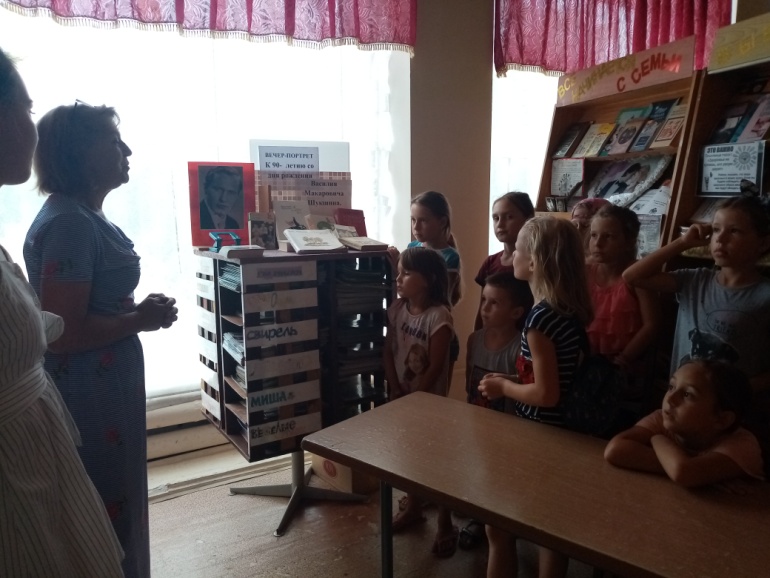 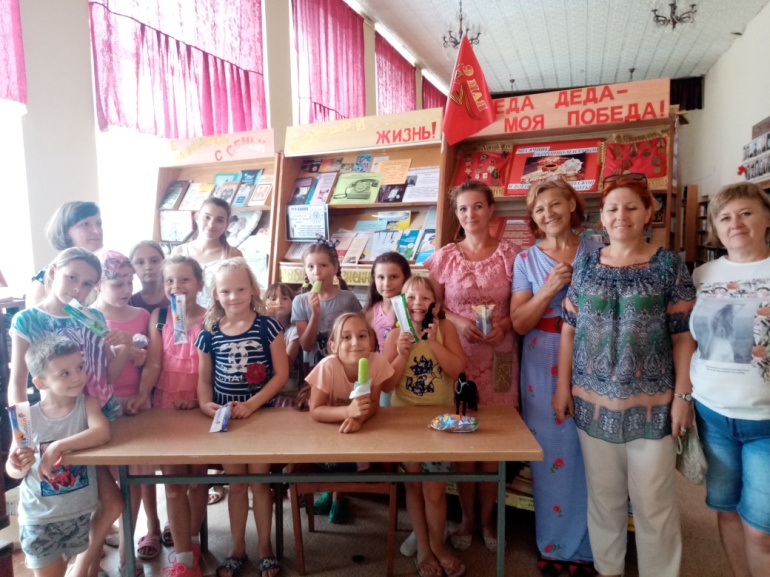 